*Vyplňte paličkovým písmom (čitateľne!)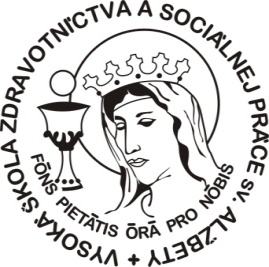 Vysoká škola zdravotníctva a sociálnej práce sv. Alžbety, n. o. Ústav doplňujúceho pedagogického štúdiaP.O.  Box 104, 810 00BratislavaVysoká škola zdravotníctva a sociálnej práce sv. Alžbety, n. o. Ústav doplňujúceho pedagogického štúdiaP.O.  Box 104, 810 00BratislavaVysoká škola zdravotníctva a sociálnej práce sv. Alžbety, n. o. Ústav doplňujúceho pedagogického štúdiaP.O.  Box 104, 810 00BratislavaVysoká škola zdravotníctva a sociálnej práce sv. Alžbety, n. o. Ústav doplňujúceho pedagogického štúdiaP.O.  Box 104, 810 00BratislavaPrihláškaPrihláškaPrihláškaPrihláškana kvalifikačné vzdelávanie -  doplňujúce pedagogické štúdiumna kvalifikačné vzdelávanie -  doplňujúce pedagogické štúdiumna kvalifikačné vzdelávanie -  doplňujúce pedagogické štúdiumna kvalifikačné vzdelávanie -  doplňujúce pedagogické štúdiumna výkon pracovnej činnosti učiteľa strednej školy pre odborné vyučovacie predmety obsahovo  nadväzujúce na obsah študijného odboru sociálna práca v súlade s § 66 ods. 5 Zákona NR SR  č. 138/2019 Z. z. o pedagogických zamestnancoch a odborných zamestnancoch a v znení a doplnení neskorších predpisov. na výkon pracovnej činnosti učiteľa strednej školy pre odborné vyučovacie predmety obsahovo  nadväzujúce na obsah študijného odboru sociálna práca v súlade s § 66 ods. 5 Zákona NR SR  č. 138/2019 Z. z. o pedagogických zamestnancoch a odborných zamestnancoch a v znení a doplnení neskorších predpisov. na výkon pracovnej činnosti učiteľa strednej školy pre odborné vyučovacie predmety obsahovo  nadväzujúce na obsah študijného odboru sociálna práca v súlade s § 66 ods. 5 Zákona NR SR  č. 138/2019 Z. z. o pedagogických zamestnancoch a odborných zamestnancoch a v znení a doplnení neskorších predpisov. na výkon pracovnej činnosti učiteľa strednej školy pre odborné vyučovacie predmety obsahovo  nadväzujúce na obsah študijného odboru sociálna práca v súlade s § 66 ods. 5 Zákona NR SR  č. 138/2019 Z. z. o pedagogických zamestnancoch a odborných zamestnancoch a v znení a doplnení neskorších predpisov. Osobné údajeOsobné údajeOsobné údajeOsobné údajeTitul, meno, priezvisko Titul, meno, priezvisko Titul, meno, priezvisko Rodné priezviskoDátum narodeniaDátum narodeniaDátum narodeniaMiesto narodeniaAdresa trvalého pobytu                                                                                                                                          (ulica, číslo, PSČ, obec)Adresa trvalého pobytu                                                                                                                                          (ulica, číslo, PSČ, obec)Adresa trvalého pobytu                                                                                                                                          (ulica, číslo, PSČ, obec)Adresa trvalého pobytu                                                                                                                                          (ulica, číslo, PSČ, obec)Korešpondenčná adresa, ak je iná ako trvalý pobyt                                                                                                                                                   (ulica, číslo, PSČ, obec)Korešpondenčná adresa, ak je iná ako trvalý pobyt                                                                                                                                                   (ulica, číslo, PSČ, obec)Korešpondenčná adresa, ak je iná ako trvalý pobyt                                                                                                                                                   (ulica, číslo, PSČ, obec)Korešpondenčná adresa, ak je iná ako trvalý pobyt                                                                                                                                                   (ulica, číslo, PSČ, obec)E-mailE-mailE-mailTelefónÚdaje o dosiahnutom vzdelaníÚdaje o dosiahnutom vzdelaníÚdaje o dosiahnutom vzdelaníÚdaje o dosiahnutom vzdelaníAbsolvent VŠ (vyplní absolvent II. stupňa VŠ štúdia)Absolvent VŠ (vyplní absolvent II. stupňa VŠ štúdia)Absolvent VŠ (vyplní absolvent II. stupňa VŠ štúdia)Absolvent VŠ (vyplní absolvent II. stupňa VŠ štúdia)Absolvovaná vysoká školaAbsolvovaná vysoká školaAbsolvovaná vysoká školaAbsolvovaná vysoká školaŠtudijný odborŠtudijný odborŠtudijný odborŠtudijný programRok ukončenia štúdiaRok ukončenia štúdiaRok ukončenia štúdiaČíslo diplomuŠtudent VŠ (vyplní študent  II. stupňa VŠ štúdia)Študent VŠ (vyplní študent  II. stupňa VŠ štúdia)Študent VŠ (vyplní študent  II. stupňa VŠ štúdia)Študent VŠ (vyplní študent  II. stupňa VŠ štúdia)Absolvovaná vysoká školaAbsolvovaná vysoká školaAbsolvovaná vysoká školaAbsolvovaná vysoká školaŠtudijný odborŠtudijný odborŠtudijný odborŠtudijný programRok ukončenia štúdiaRok ukončenia štúdiaRok ukončenia štúdiaČíslo diplomuPracovisko DPŠ                                                 Pracovisko DPŠ                                                 Pracovisko DPŠ                                                 Pracovisko DPŠ                                                 * z ponuky pracovísk vyberte a krížikom vyznačte pracovisko, na ktoré chcete byť zaradený/á * z ponuky pracovísk vyberte a krížikom vyznačte pracovisko, na ktoré chcete byť zaradený/á * z ponuky pracovísk vyberte a krížikom vyznačte pracovisko, na ktoré chcete byť zaradený/á * z ponuky pracovísk vyberte a krížikom vyznačte pracovisko, na ktoré chcete byť zaradený/á Západoslovenský región (Pracovisko Bratislava)Západoslovenský región (Pracovisko Bratislava)Západoslovenský región (Pracovisko Bratislava)Západoslovenský región (Pracovisko Partizánske)Západoslovenský región (Pracovisko Partizánske)Západoslovenský región (Pracovisko Partizánske)Stredoslovenský región (Pracovisko Banská Bystrica)Stredoslovenský región (Pracovisko Banská Bystrica)Stredoslovenský región (Pracovisko Banská Bystrica)Stredoslovenský región (Pracovisko Žilina)Stredoslovenský región (Pracovisko Žilina)Stredoslovenský región (Pracovisko Žilina)Východoslovenský región (Pracovisko Prešov)Východoslovenský región (Pracovisko Prešov)Východoslovenský región (Pracovisko Prešov)Východoslovenský región (Pracovisko Michalovce)Východoslovenský región (Pracovisko Michalovce)Východoslovenský región (Pracovisko Michalovce)Vaše osobné údaje spracúvame v súlade s nariadením Európskeho parlamentu a Rady 2016/679 o ochrane fyzických osôb pri spracúvaní osobných údajov,  na účely výkonu nášho oprávneného záujmu, ale aj oprávneného záujmu Vás ako samotných uchádzačov a následne študentov doplňujúceho pedagogického štúdia.  Svojim podpisom dávam súhlas vysokej škole k spracovaniu mojich osobných údajov. Tento súhlas sa vzťahuje na osobné údaje uvedené v prihláške a súhlas udeľujem na dobu trvania štúdia.                                                                        Vyplnenú prihlášku, kópiu diplomu a vysvedčenia o štátnej skúške zasielajte na: zlata.ondrusova@gmail.comVaše osobné údaje spracúvame v súlade s nariadením Európskeho parlamentu a Rady 2016/679 o ochrane fyzických osôb pri spracúvaní osobných údajov,  na účely výkonu nášho oprávneného záujmu, ale aj oprávneného záujmu Vás ako samotných uchádzačov a následne študentov doplňujúceho pedagogického štúdia.  Svojim podpisom dávam súhlas vysokej škole k spracovaniu mojich osobných údajov. Tento súhlas sa vzťahuje na osobné údaje uvedené v prihláške a súhlas udeľujem na dobu trvania štúdia.                                                                        Vyplnenú prihlášku, kópiu diplomu a vysvedčenia o štátnej skúške zasielajte na: zlata.ondrusova@gmail.comVaše osobné údaje spracúvame v súlade s nariadením Európskeho parlamentu a Rady 2016/679 o ochrane fyzických osôb pri spracúvaní osobných údajov,  na účely výkonu nášho oprávneného záujmu, ale aj oprávneného záujmu Vás ako samotných uchádzačov a následne študentov doplňujúceho pedagogického štúdia.  Svojim podpisom dávam súhlas vysokej škole k spracovaniu mojich osobných údajov. Tento súhlas sa vzťahuje na osobné údaje uvedené v prihláške a súhlas udeľujem na dobu trvania štúdia.                                                                        Vyplnenú prihlášku, kópiu diplomu a vysvedčenia o štátnej skúške zasielajte na: zlata.ondrusova@gmail.comVaše osobné údaje spracúvame v súlade s nariadením Európskeho parlamentu a Rady 2016/679 o ochrane fyzických osôb pri spracúvaní osobných údajov,  na účely výkonu nášho oprávneného záujmu, ale aj oprávneného záujmu Vás ako samotných uchádzačov a následne študentov doplňujúceho pedagogického štúdia.  Svojim podpisom dávam súhlas vysokej škole k spracovaniu mojich osobných údajov. Tento súhlas sa vzťahuje na osobné údaje uvedené v prihláške a súhlas udeľujem na dobu trvania štúdia.                                                                        Vyplnenú prihlášku, kópiu diplomu a vysvedčenia o štátnej skúške zasielajte na: zlata.ondrusova@gmail.comVaše osobné údaje spracúvame v súlade s nariadením Európskeho parlamentu a Rady 2016/679 o ochrane fyzických osôb pri spracúvaní osobných údajov,  na účely výkonu nášho oprávneného záujmu, ale aj oprávneného záujmu Vás ako samotných uchádzačov a následne študentov doplňujúceho pedagogického štúdia.  Svojim podpisom dávam súhlas vysokej škole k spracovaniu mojich osobných údajov. Tento súhlas sa vzťahuje na osobné údaje uvedené v prihláške a súhlas udeľujem na dobu trvania štúdia.                                                                        Vyplnenú prihlášku, kópiu diplomu a vysvedčenia o štátnej skúške zasielajte na: zlata.ondrusova@gmail.comVaše osobné údaje spracúvame v súlade s nariadením Európskeho parlamentu a Rady 2016/679 o ochrane fyzických osôb pri spracúvaní osobných údajov,  na účely výkonu nášho oprávneného záujmu, ale aj oprávneného záujmu Vás ako samotných uchádzačov a následne študentov doplňujúceho pedagogického štúdia.  Svojim podpisom dávam súhlas vysokej škole k spracovaniu mojich osobných údajov. Tento súhlas sa vzťahuje na osobné údaje uvedené v prihláške a súhlas udeľujem na dobu trvania štúdia.                                                                        Vyplnenú prihlášku, kópiu diplomu a vysvedčenia o štátnej skúške zasielajte na: zlata.ondrusova@gmail.comVaše osobné údaje spracúvame v súlade s nariadením Európskeho parlamentu a Rady 2016/679 o ochrane fyzických osôb pri spracúvaní osobných údajov,  na účely výkonu nášho oprávneného záujmu, ale aj oprávneného záujmu Vás ako samotných uchádzačov a následne študentov doplňujúceho pedagogického štúdia.  Svojim podpisom dávam súhlas vysokej škole k spracovaniu mojich osobných údajov. Tento súhlas sa vzťahuje na osobné údaje uvedené v prihláške a súhlas udeľujem na dobu trvania štúdia.                                                                        Vyplnenú prihlášku, kópiu diplomu a vysvedčenia o štátnej skúške zasielajte na: zlata.ondrusova@gmail.comVaše osobné údaje spracúvame v súlade s nariadením Európskeho parlamentu a Rady 2016/679 o ochrane fyzických osôb pri spracúvaní osobných údajov,  na účely výkonu nášho oprávneného záujmu, ale aj oprávneného záujmu Vás ako samotných uchádzačov a následne študentov doplňujúceho pedagogického štúdia.  Svojim podpisom dávam súhlas vysokej škole k spracovaniu mojich osobných údajov. Tento súhlas sa vzťahuje na osobné údaje uvedené v prihláške a súhlas udeľujem na dobu trvania štúdia.                                                                        Vyplnenú prihlášku, kópiu diplomu a vysvedčenia o štátnej skúške zasielajte na: zlata.ondrusova@gmail.comVaše osobné údaje spracúvame v súlade s nariadením Európskeho parlamentu a Rady 2016/679 o ochrane fyzických osôb pri spracúvaní osobných údajov,  na účely výkonu nášho oprávneného záujmu, ale aj oprávneného záujmu Vás ako samotných uchádzačov a následne študentov doplňujúceho pedagogického štúdia.  Svojim podpisom dávam súhlas vysokej škole k spracovaniu mojich osobných údajov. Tento súhlas sa vzťahuje na osobné údaje uvedené v prihláške a súhlas udeľujem na dobu trvania štúdia.                                                                        Vyplnenú prihlášku, kópiu diplomu a vysvedčenia o štátnej skúške zasielajte na: zlata.ondrusova@gmail.comVaše osobné údaje spracúvame v súlade s nariadením Európskeho parlamentu a Rady 2016/679 o ochrane fyzických osôb pri spracúvaní osobných údajov,  na účely výkonu nášho oprávneného záujmu, ale aj oprávneného záujmu Vás ako samotných uchádzačov a následne študentov doplňujúceho pedagogického štúdia.  Svojim podpisom dávam súhlas vysokej škole k spracovaniu mojich osobných údajov. Tento súhlas sa vzťahuje na osobné údaje uvedené v prihláške a súhlas udeľujem na dobu trvania štúdia.                                                                        Vyplnenú prihlášku, kópiu diplomu a vysvedčenia o štátnej skúške zasielajte na: zlata.ondrusova@gmail.comVaše osobné údaje spracúvame v súlade s nariadením Európskeho parlamentu a Rady 2016/679 o ochrane fyzických osôb pri spracúvaní osobných údajov,  na účely výkonu nášho oprávneného záujmu, ale aj oprávneného záujmu Vás ako samotných uchádzačov a následne študentov doplňujúceho pedagogického štúdia.  Svojim podpisom dávam súhlas vysokej škole k spracovaniu mojich osobných údajov. Tento súhlas sa vzťahuje na osobné údaje uvedené v prihláške a súhlas udeľujem na dobu trvania štúdia.                                                                        Vyplnenú prihlášku, kópiu diplomu a vysvedčenia o štátnej skúške zasielajte na: zlata.ondrusova@gmail.comVaše osobné údaje spracúvame v súlade s nariadením Európskeho parlamentu a Rady 2016/679 o ochrane fyzických osôb pri spracúvaní osobných údajov,  na účely výkonu nášho oprávneného záujmu, ale aj oprávneného záujmu Vás ako samotných uchádzačov a následne študentov doplňujúceho pedagogického štúdia.  Svojim podpisom dávam súhlas vysokej škole k spracovaniu mojich osobných údajov. Tento súhlas sa vzťahuje na osobné údaje uvedené v prihláške a súhlas udeľujem na dobu trvania štúdia.                                                                        Vyplnenú prihlášku, kópiu diplomu a vysvedčenia o štátnej skúške zasielajte na: zlata.ondrusova@gmail.comDátum:Dátum:Podpis:Podpis: